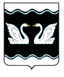 СОВЕТ ПРОЛЕТАРСКОГО  СЕЛЬСКОГО ПОСЕЛЕНИЯКОРЕНОВСКОГО  РАЙОНАРЕШЕНИЕот 17.09.2019					               		                                           № 1                                                              х. Бабиче-КореновскийО Регламенте Совета Пролетарского  сельского поселения Кореновского района В соответствии с уставом Пролетарского  сельского поселения Кореновского района, Совет Пролетарского  сельского поселения Кореновского района  р е ш и л:1. Принять Регламент Совета Пролетарского  сельского поселения Кореновского района (прилагается).                                                                                                           2. Признать утратившими силу решения Совета Пролетарского  сельского поселения Кореновского района от 23  сентября  2014 года № 2 «О Регламенте Совета Пролетарского  сельского поселения Кореновского района».3. Обнародовать настоящее решение  на информационных стендах Пролетарского  сельского поселения Кореновского района и разместить в информационно–телекоммуникационной сети «Интернет» на официальном сайте администрации Пролетарского сельского поселения Кореновского района.4.  Решение вступает в силу после его официального обнародования.Глава Пролетарского  сельского поселенияКореновского района                                                                   М.И. ШкарупеловаПРИЛОЖЕНИЕк решению Совета Пролетарского сельского поселенияКореновского районаот 17 сентября 2019 года  № 1РЕГЛАМЕНТ Совета Пролетарского  сельского поселенияКореновского района Раздел 1. Общие положенияСтатья 1. Совет Пролетарского  сельского поселения Кореновского района (далее - Совет) является представительным органом Пролетарского  сельского поселения Кореновского района, действует на основании Конституции Российской Федерации, законодательства Российской Федерации, Краснодарского края, устава Пролетарского  сельского поселения Кореновского района и Регламента Совета Пролетарского  сельского поселения Кореновского района (далее - Регламент). 	Совет является юридическим лицом и имеет печать.Совет самостоятельно решает вопросы, находящиеся в его компетенции.Статья 2. Деятельность Совета основывается на коллективном, свободном обсуждении и решении вопросов. Основной формой работы Совета являются его заседания.Заседания  Совета проводятся открыто. В случае необходимости Совет вправе проводить закрытые заседания.Статья 3. Гарантии осуществления прав депутата Совета устанавливаются Конституцией Российской Федерации, законодательством Российской Федерации, Краснодарского края, уставом Пролетарского  сельского поселения Кореновского района и настоящим Регламентом.Регламент определяет порядок организации работы и деятельности Совета.Раздел 2. Структура Совета Пролетарского  сельского поселения Кореновского районаСтатья 4.  Совет состоит из 10 депутатов Совета. Депутаты Совета избираются на основе  всеобщего равного и прямого избирательного права при тайном голосовании, по мажоритарной системе относительного большинства   в   соответствии   с   федеральным   законом   «Об  основных гарантиях избирательных прав и права на участие в референдуме граждан Российской Федерации» и Законом Краснодарского края «О выборах депутатов представительных органов и глав муниципальных образований в Краснодарском крае» и уставом Пролетарского  сельского поселения Кореновского района.Срок полномочий Совета составляет 5 лет.Совет осуществляет свои полномочия в случае избрания не менее двух третей от установленной численности депутатов.Председателем Совета является глава Пролетарского  сельского поселения Кореновского района. Наименования Председатель Совета и глава Пролетарского  сельского поселения Кореновского района равнозначны.Из числа депутатов Совета создаются постоянные комиссии по вопросам, отнесенным к компетенции Совета.Совет подотчетен непосредственно населению Пролетарского  сельского поселения Кореновского района и отчитывается о своей деятельности не реже одного раза в год.Для совместной деятельности и выражения единой позиции депутаты Совета Пролетарского  сельского поселения Кореновского района могут образовывать депутатские объединения, фракции по определенному ими признаку (территориальному, целевому, принадлежности к избирательному объединению, партии).Для создания депутатского объединения (фракции) группа депутатов Совета, численностью не менее пяти человек, принимает решения, где указывает наименование объединения (фракции), его цели и задачи.Депутатское объединение (фракция) регистрируется решением Совета.Депутатские объединения (фракции) обладают равными правами. Депутаты, не входящие в состав какого-либо объединения (фракции), могут присоединяться к одному из них по своему выбору при наличии его письменного заявления и согласия членов данного депутатского объединения (фракции).Депутатские объединения (фракции) работают в тесном контакте с постоянными комиссиями Совета и другими депутатскими формированиями.Депутатские объединения (фракции) вправе публиковать в средствах массовой информации свои программы, не противоречащие Конституции Российской Федерации, законам Российской Федерации и Краснодарского края.Раздел 3. Полномочия Председателя СоветаСтатья 5. Работу Совета организует глава поселения в соответствии с уставом Пролетарского  сельского поселения Кореновского района и настоящим Регламентом. В отсутствие главы поселения председательствует на сессии один из депутатов, избираемых на сессии Совета в соответствии с Регламентом Совета.Глава поселения исполняет следующие полномочия председателя Совета:председательствует на сессиях Совета, созывает сессии Совета, доводит до сведения депутатов Совета время и место проведения сессий, а также проект повестки дня;организует работу Совета, комиссий (комитетов);представляет Совет в отношениях с населением;осуществляет руководство подготовкой сессий Совета;формирует и подписывает повестку дня сессий Совета;направляет поступившие в Совет проекты решений Совета и материалы к ним в комиссии (комитеты) Совета по вопросам их ведения;организует обеспечение деятельности Совета, открывает и закрывает счета в банковских учреждениях, подписывает финансовые документы;координирует деятельность комиссий (комитетов) Совета;без доверенности представляет интересы Совета в судах, выдает доверенности от имени Совета;от имени Совета подписывает заявления и иные документы, предусмотренные законодательством, в органы государственной власти и местного самоуправления, а также предприятия, учреждения и организации;принимает меры по обеспечению гласности и учету мнения населения в работе Совета;рассматривает обращения, поступившие в Совет, ведет прием граждан;подписывает протоколы сессий Совета и решения, регулирующие вопросы организации деятельности Совета;оказывает содействие депутатам Совета в осуществлении ими депутатских полномочий;осуществляет иные полномочия, возложенные на него законодательством, уставом Пролетарского  сельского поселения Кореновского района и иными муниципальными правовыми актами.Расходы на обеспечение деятельности Совета предусматриваются отдельной строкой в  бюджете  Пролетарского  сельского поселения Кореновского района.Глава поселения самостоятельно распоряжается средствами бюджета Пролетарского  сельского поселения Кореновского района, направляемыми на обеспечение деятельности Совета.Раздел 4. Постоянные комиссии и временные комиссии СоветаСтатья 6.  Совет образует из числа депутатов постоянные комиссии (далее комиссии) для предварительного рассмотрения и подготовки вопросов, выносимых на сессии, относящихся к его ведению.Количество и наименование комиссий, положение о них, задачи и сроки полномочий утверждаются Советом.Предложения о формировании комиссий вносятся главой поселения, депутатами на рассмотрение Советом на сессии.Персональный состав комиссий утверждается Советом, голосование при этом возможно как в целом по составу, так и отдельно по каждой кандидатуре.Возглавляют комиссии и организуют их деятельность председатели комиссии.Глава поселения не входит в состав комиссий.Избрание председателей комиссий, их заместителей и секретарей происходит на первом заседании комиссии путем открытого голосования по предложениям депутатов.Задачи, сроки полномочий комиссии определяются настоящим Регламентом и положением об этих комиссиях.Депутат может быть членом одной постоянной комиссии и имеет право принимать участие в работе временной комиссии, образованной Советом в случае необходимости, а также в любой другой постоянной комиссии с правом совещательного голоса.Постоянные комиссии ответственны перед Советом и ему подотчетны.Совет  может формировать временные депутатские комиссии. Задачи и их действия определяются при их создании.Структуру постоянных комиссий Совета составляют:комиссия по финансово-бюджетной и экономической политике, налогам и сборам, землепользованию и землеустройству;комиссия по промышленности, транспорту, связи, строительству, жилищно-коммунальному хозяйству и предпринимательству;комиссия  по вопросам законности, правопорядка, правовой защите граждан, социальным вопросам, делам молодежи, культуры и спорта.Статья 7. Для подготовки и обсуждения вопросов комиссия может привлекать к работе специалистов, которые участвуют в заседании комиссии с правом совещательного голоса.Статья 8. Деятельность комиссии Совета организуется в соответствии с его планом работы, включаемым в план работы Совета, утверждаемым председателем Совета.Депутат Совета обязан присутствовать на заседании комиссии, членом которой он является. О невозможности присутствовать на заседании комитета депутат информирует председателя комиссии  не менее чем за сутки до заседания комиссии.На заседании комиссии (комиссий) ведется протокол, который  подписывается председателем комиссии и секретарем (протокол заседания совместных комиссий подписывает глава поселения).Заседания комиссии Совета проводятся открыто. По решению комиссии могут проводиться закрытые заседания.Комиссии Совета могут проводить совместные заседания.Статья 9. Комиссии Совета:Основными задачами постоянных (по своей компетенции) комиссий Совета являются:разработка и внесение  на рассмотрение  Совета проектов решений Совета;предварительное рассмотрение и подготовка заключений по вопросам, вносимым на рассмотрение Совета;участие в организации работы по практическому исполнению решений Совета;контроль за соблюдением органами и должностными лицами администрации Пролетарского  сельского поселения Кореновского  района полномочий по решению вопросов местного значения;контроль за рассмотрением и выполнением наказов избирателей;предоставление на сессию Совета докладов, содокладов, обзоров, аналитических и иных материалов;рассмотрение обращений граждан поступающих в Совет;организация и проведение по поручению Совета депутатских расследований;организация и проведение депутатских слушаний   по  вопросам, отнесенным к ведению Совета и представляющих общественный интерес;разработка планов работы комиссии;организация работы депутатов Совета в избирательных округах и
приема граждан;контроль  в пределах своей компетенции выполнений решений Совета и ее комиссий;запрашивать и заслушивать сообщения соответствующих представителей органов местного самоуправления, предприятий, учреждений, организаций по вопросам, относящихся к ведению комиссий;рекомендовать своих членов в состав комиссий, образуемых Советом и администрацией Пролетарского  сельского поселения Кореновского района;обращаться с вопросами к руководству Совета, администрации Пролетарского  сельского поселения Кореновского района, предприятий, учреждений и организаций, расположенных на территории Пролетарского  сельского поселения Кореновского района;выступать с докладами и содокладами на заседаниях Совета;предварительное рассматривание бюджета Пролетарского  сельского поселения Кореновского района, внесение своих предложений в Совет на рассмотрение;работа с обращениями граждан.Статья 10.  Председатель комиссии:руководит работой комиссии;созывает и ведет заседания комиссии;определяет предварительную повестку дня заседания комиссии;вносит предложения по плану работы комиссии;организует подготовку необходимых материалов к заседанию;приглашает для участия  в заседании  комиссии должностных лиц, представителей органов местного самоуправления  Пролетарского  сельского поселения Кореновского района предприятий,   учреждений,   организаций, средств массовой информации;представляет комиссию в отношениях с Советом, органами государственной власти и местного самоуправления, общественными организациями, средствами массовой информации, предприятиями, учреждениями и гражданами;организует работу членов комиссии, дает им поручения, оказывает содействие в осуществлении ими своих полномочий;направляет членам комиссии материалы и документы, связанные с деятельностью комиссии;организует работу по исполнению принятых комиссией рекомендаций, информирует комиссию о ходе этой работы;исполняет иные полномочия, не противоречащие законодательству.Статья 11. Заместитель председателя комиссии:исполняет отдельные полномочия председателя комиссии по его поручению;исполняет обязанности председателя комиссии в его отсутствие.Статья 12. Секретарь комиссииорганизует ведение протокола заседания комиссии и делопроизводство комиссии;ведет учет посещения членами комиссии заседаний и выполняемых ими поручений;контролирует ход выполнения плана работы комиссии и информирует об этом членов комиссии;       ведет переписку комиссии, готовит документы для сдачи в архив;оповещает членов комиссии о времени очередного заседания;выполняет другие поручения председателя комиссии и его заместителя.Статья 13.  Член комиссии:участвует в деятельности комиссии, выполняет ее поручения и поручения председателя комиссии;вносит предложения для рассмотрения на заседании комиссии и участвует в их подготовке и обсуждении;представляет в письменной форме на сессии  Совета предложения.Статья 14. Совет может создавать временные комиссии для решения конкретных задач. В решении о создании временной комиссии указываются конкретная задача, для решения которой создана временная комиссия, ее полномочия, срок деятельности и состав временной комиссии.Совет принимает решение о прекращении деятельности временной комиссии по выполнении возложенных на нее задач или по другим законным основаниям.Статья 15. Функции постоянной комиссия по финансово-бюджетной и экономической политике, налогам и сборам, землепользованию и землеустройству:Определяет приоритетные направления социально-экономического развития поселения, планы развития поселения, осуществляет контроль за их выполнением.     Предварительно рассматривает внесенные администрацией Пролетарского  сельского поселения Кореновского района на утверждение Совета бюджет поселения, отчет о его исполнении и дает по ним свое заключение с учетом обобщения замечаний и предложений, поступивших от других комиссий.Изучает и изыскивает возможности пополнения бюджета поселения, ведет работу по выявлению внутрихозяйственных резервов и дополнительных доходов бюджета, по усилению режима экономии при расходовании бюджетных средств.Рассматривает внесенные администрацией Пролетарского  сельского поселения Кореновского района на утверждение Совета текущие и   перспективные   планы   и   программы   экономического   и социального развития, отчеты об их выполнении и дает по ним свои заключения и замечания.Готовит и вносит на рассмотрения Совета вопросы по контролю за выполнением планов экономического и социального развития, выполнения бюджета поселения.Разрабатывает по вопросам своей    компетенции      проекты      решений,  готовит предложения по развитию нормативно-правовой базы Пролетарского  сельского поселения Кореновского района.Принимает участие в  финансово-хозяйственной деятельности предприятий, имеющих в уставном фонде долю муниципального имущества.Принимает участие в подготовке документов территориального планирования Пролетарского  сельского поселения Кореновского района в пределах компетенции комиссии.Участвует в разработке порядка владения, пользования и распоряжения муниципальной собственностью.Рассматривает перечень объектов муниципальной собственности, подлежащих приватизации.Рассматривает вопросы, касающиеся использования земель, находящихся в собственности поселения, порядка пользования  и распоряжения муниципальными землями.Подготавливает вопросы, связанные с развитием и деятельностью агропромышленного комплекса, фермерских, крестьянских хозяйств и личных подсобных хозяйств.           Статья 16. Функции   постоянной комиссии по промышленности, транспорту, связи, строительству, жилищно-коммунальному хозяйству  и предпринимательству:Участвует в разработке и рассмотрении планов программ социально- экономического   развития   поселения      в   заслушивании   отчётов   об   их выполнении по вопросам, связанным с деятельностью комиссии.Заслушивает на своих заседаниях доклады и сообщения отделов администрации Пролетарского  сельского поселения Кореновского района, сообщения руководителей предприятий, учреждений и организаций, расположенных и действующих  на территории поселения, по вопросам, входящим в компетенцию комиссии.Участвует    в    подготовке    предложений    по    вопросам    стратегии экономического развития поселения, относящихся к компетенции комиссии.Содействует   в   проведении   администрацией  Пролетарского  сельского поселения Кореновского района экономической политики, рациональному использованию финансовых, материальных и сырьевых ресурсов поселения.Участвует в проведении мероприятий  по  координации деятельности объектов  инфраструктуры поселения, в области производства товаров, работы  и  услуг,  развитию   предпринимательства  и   инвестиционной деятельности, в социально-значимых сферах экономики Пролетарского  сельского поселения Кореновского района.Участвует в разработке и утверждении бюджета Пролетарского  сельского поселения Кореновского района  по вопросам, входящим в компетенцию комиссии.Участвует в контроле за эффективным размещением производственных объектов на территории Пролетарского  сельского поселения Кореновского района  независимо от форм собственности.Участвует в реализации государственной и региональной политики по поддержке     и     развитию     промышленности,     транспорта,     связи, строительства,     жилищно-коммунального     хозяйства     и     топливно-энергетического   комплекса   поселения,   созданию   более   совершенных хозяйственных      механизмов      функционирования      этих      отраслей, упорядочения предпринимательской деятельности поселения.Принимает участие в разработке инвестиционных программ.Взаимодействует по вопросам своего ведения с комиссиями Совета.Статья 17. Функции постоянной     комиссии по вопросам законности, правопорядка, правовой защите граждан, социальным вопросам, делам молодежи, культуры и спорта:Разрабатывает по вопросам своей компетенции проекты решений Совета, готовит предложения по развитию нормативно-правовой базы поселения.Осуществляет контроль за выполнением решений Совета органами местного самоуправления и должностными лицами местного самоуправления по вопросам местного значения.По поручению главы поселения участвует в подготовке документов в судебные органы о признании недействительными актов Совета.Рассматривает  вопросы  защиты  основных  прав  и   свобод  граждан   на территории поселения и принимает меры по восстановлению нарушенных прав в пределах своей компетенции.Рассматривает    в    срок,    установленный    законодательством,    письма, обращения и жалобы граждан, поступившие в адрес комиссии.Взаимодействует с правоохранительными органами.Принимает участие в разработке мероприятий по обеспечению законности, охраны общественного порядка, защиты граждан от преступных посягательств на территории поселения.В пределах   своей   компетенции  организовывает  депутатские   слушания,  взаимодействует   со    средствами   массовой   информации   по    вопросам законности и правопорядка.Принимает участие в подготовке и проведении мероприятий по правовому  воспитанию граждан.Рассматривает протесты и представления прокурора, внесенные на решения Совета.Принимает участие в обеспечении условий для развития на территории поселения физической культуры, школьного спорта и массового спорта, организацией проведения официальных физкультурно-оздоровительных и спортивных мероприятий поселения.Представляет   на   заседания    Совета   вопросы   для рассмотрения и определения     приоритетных     направлений      социально-экономического развития   поселения   в   области   культуры, физической культуре и спорту, по делам молодёжи.Принимает участие в осуществлении контроля по расходованию бюджетных средств по  культуре, физической культуре и спорту, по делам  молодежи.Участвует     в     подготовке     нормативных     актов,     регламентирующих деятельность  предприятий   всех  форм  собственности,   занятых   в  сфере культуры, физической культуре и спорту, по делам молодежи.Принимает  участие   в   организации  досуга   молодежи,   патриотического воспитания, решении проблем молодежи, оздоровлении детей и подростков.Раздел 5. Деятельность депутатов СоветаСтатья 18. Депутат выражает волю и интересы избирателей путем использования данного ему законом права решающего голоса при принятии всех решений Совета, а также ведет работу в Совете, на территории Пролетарского  сельского поселения  Кореновского района и избирательного округа.Депутат в своих действиях руководствуется Конституцией Российской Федерации, законодательством Российской Федерации, Краснодарского края, Уставом Пролетарского  сельского поселения Кореновского района, решениями Совета и настоящим Регламентом.Гарантии осуществления полномочий депутата Совета устанавливаются уставом Пролетарского  сельского поселения Кореновского района в соответствии с федеральными законами и законами Краснодарского края.Статья 19. Депутат обеспечивается соответствующим удостоверением, являющимся его основным документом, подтверждающим личность и полномочия депутата, нагрудным знаком,  которыми он пользуется в течение срока своих полномочий.Положение об удостоверении, нагрудном знаке, их образцы и описание утверждаются решением Совета.Статья 20. Депутат осуществляет свои полномочия на непостоянной  основе на срок полномочий Совета соответствующего созыва. На время участия в заседании Совета, слушаниях, заседаниях постоянных и временных комитетов и комиссий Совета депутат, освобождается от выполнения производственных или служебных обязанностей  по месту основной работы. Освобождение депутата Совета  производится на основании официального уведомления Совета. Статья 21. Формами депутатской деятельности являются:участие в заседаниях Совета;участие в работе постоянных комиссий, временных комиссий;участие в выполнении поручений Совета;проведение депутатского расследования;работа с избирателями (встречи, отчеты о работе);обращение с  вопросами (депутатскими запросами) к должностным лицам администрации Пролетарского  сельского поселения Кореновского района, предприятиям, организациям, учреждениям, расположенным на территории Пролетарского  сельского поселения Кореновского района;работа по выполнению наказов избирателей;участие в подготовке проектов решений Совета;иные формы законодательства.Статья 22. Депутат самостоятельно организует работу на своем избирательном округе и подотчетен своим избирателям, учитывает их интересы и предложения в своей деятельности.Ведет прием граждан, рассматривает обращения избирателей.Депутат отчитывается перед избирателями о своей деятельности во время встреч с ними, а также через средства массовой информации не реже одного раза в год. Статья 23. Депутат имеет право на нормотворческую деятельность:вносит в Совет проекты решений и поправки к ним на рассмотрение в порядке, установленным Положением «О порядке внесения проектов муниципальных  правовых актов в Совет Пролетарского  сельского поселения Кореновского района»;вносит в Совет на рассмотрение предложения о внесении изменений в действующие решения Совета;Депутат пользуется правом решающего голоса по всем вопросам, рассматриваемым комиссией, членом которого он является.Депутат, не являющийся членом соответствующей комиссии, имеет право участвовать в работе комиссии с правом совещательного голоса. В случае письменного уведомления комиссии о желании депутата присутствовать при рассмотрении данного вопроса комиссия обязана проинформировать его о месте и времени заседания комиссии.При обращении депутата в органы местного самоуправления Пролетарского  сельского поселения Кореновского района  руководители этих органов обеспечивают депутата по вопросам, связанным с его депутатской деятельностью, консультациями специалистов, представляют им необходимую информацию и документацию.Депутат имеет право выступать по вопросам своей деятельности в  средствах массовой информации.Депутат обязан требовать незамедлительного устранения нарушения законов, прав, свобод и законных интересов граждан, в необходимых случаях обращаться в соответствующие органы с требованием о пресечении нарушений. Должностные лица органов  местного самоуправления Пролетарского  сельского поселения Кореновского района, предприятий, учреждений и организаций, к которым обращено требование депутата, обязаны незамедлительно принять меры по устранению нарушений, а при необходимости привлечь виновных к ответственности с последующим информированием об этом депутата.Статья 24. Депутат Совета обязан:принимать участие в заседаниях Совета;осуществлять работу с избирателями,  отчитываться перед ними о своей деятельности;принимать участие в работе комиссий;принимать участие в выполнении поручений Совета;принимать меры по обращениям граждан в установленном законом порядке.Статья 25. Все депутаты обеспечиваются равными условиями для выполнения своих депутатских обязанностей.Администрацией Пролетарского  сельского поселения Кореновского района выделяются помещения для работы и приема граждан, а также безвозмездно предоставляются помещения для встреч депутатов с избирателями.Статья 26. Организационное и правовое обслуживание деятельности Совета Пролетарского  сельского поселения Кореновского района.Организационное и правовое обеспечение деятельности Совета осуществляется общим отделом администрации Пролетарского  сельского поселения Кореновского района (далее - отдел). Положение об отделе разрабатывается и утверждается администрацией Пролетарского  сельского поселения Кореновского района. Отдел обеспечивает организацию подготовки заседаний Совета и работу комиссий Совета.Отдел оказывает содействие депутатам Совета в осуществлении их полномочий, методическую и консультативную помощь по вопросам депутатской деятельности.Статья 27. Полномочия депутата Совета прекращаются досрочно в случаях:смерти;отставки по собственному желанию;признания судом недееспособным или ограниченно дееспособным;признания судом безвестно отсутствующим или объявления умершим;вступления в отношении его в законную силу обвинительного приговора суда;выезда за пределы Российской Федерации на постоянное место жительства;прекращения гражданства Российской Федерации, прекращения гражданства иностранного государства - участника международного договора Российской Федерации, в соответствии с которым иностранный гражданин имеет право быть избранным в органы местного самоуправления, приобретения им гражданства иностранного государства либо получения им вида на жительство или иного документа, подтверждающего право на постоянное проживание гражданина Российской Федерации на территории иностранного государства, не являющегося участником международного договора Российской Федерации, в соответствии с которым гражданин Российской Федерации, имеющий гражданство иностранного государства, имеет право быть избранным в органы местного самоуправления;отзыва избирателями;досрочного прекращения полномочий Совета;призыва на военную службу или направления на заменяющую ее альтернативную гражданскую службу;в иных случаях, установленных Федеральным законом от 06.10.2003 № 131-ФЗ «Об общих принципах организации местного самоуправления в Российской Федерации» и иными федеральными законами.В случае, предусмотренном пунктом 2 части 7 настоящей статьи, полномочия депутата Совета поселения прекращаются решением Совета поселения, принимаемым не позднее чем через 30 дней со дня подачи заявления об отставке по собственному желанию. В случаях, предусмотренных пунктами 3,4,5,7,9 части 7 настоящей статьи, полномочия депутата Совета прекращаются не позднее чем через 30 дней с момента вступления в силу соответствующего акта или срока, указанного в нем.В случаях, предусмотренных пунктами 6,10 части 7 настоящей статьи, полномочия депутата Совета прекращаются решением Совета, принимаемым не позднее чем через 30 дней со дня наступления соответствующего события, о котором депутат Совета обязан известить Совет.В случае, если основание для досрочного прекращения полномочий депутата Совета появилось в период между сессиями Совета, решение о досрочном прекращении полномочий депутата Совета принимается не позднее чем через три месяца со дня появления соответствующего основания.В случае обращения высшего должностного лица субъекта Российской Федерации (руководителя высшего исполнительного органа государственной власти субъекта Российской Федерации) с заявлением о досрочном прекращении полномочий депутата Совета днем появления основания для досрочного прекращения полномочий является день поступления в Совета заявления.Депутаты Совета не могут одновременно исполнять полномочия депутата представительного органа иного муниципального образования или выборного должностного лица местного самоуправления иного муниципального образования, за исключением случаев, установленных Федеральным законом от 06 октября 2003 года № 131-ФЗ «Об общих принципах организации местного самоуправления в Российской Федерации».Депутаты Совета не могут замещать должности муниципальной службы, быть депутатами законодательных (представительных) органов государственной власти.Полномочия депутата прекращаются досрочно в случае несоблюдения ограничений, установленных Федеральным законом от  06.10.2003 № 131-ФЗ «Об общих принципах организации местного самоуправления в Российской Федерации».Раздел 6. Общий порядок работы СоветаСтатья 28.  Основной формой работы Совета является сессия, на которой решаются вопросы, отнесенные к его компетенции законодательством и  уставом  Пролетарского  сельского поселения Кореновского района.Сессии созываются председателем Совета по мере необходимости, но не реже одного раза в три месяца.Совет нового созыва собирается на свою первую сессию не позднее, чем в трехнедельный срок со дня официального опубликования результатов выборов, при условии избрания не менее 2/3 депутатов от установленной численности депутатов  Совета.Первую сессию созывает и ведет до избрания председательствующего на сессии  председатель территориальной избирательной комиссии Кореновская.На первой сессии Совета депутаты проводят выборы образуют из числа депутатов постоянные комиссии.Статья 29. Дату проведения очередной сессии устанавливает глава поселения.Внеочередные сессии созываются по заявлению не менее чем одной трети депутатов Совета или по письменному требованию главы Пролетарского  сельского поселения Кореновского района не позднее семи календарных дней со дня получения заявления (требования).Предложения о созыве внеочередной сессии с кратким его обоснованием, указанием вопросов повестки дня передаются в письменном  виде в  Совет.Время созыва и место проведения внеочередных  сессий, а также вопросы, вносимые на рассмотрение сессии, доводятся до сведения депутатов не позднее 3-х дней до дня проведения сессии.Время созыва и места проведения очередной сессии, а также вопросы, выносимые на рассмотрение сессии, доводятся до сведения депутатов не позднее чем за 5 дней до дня проведения сессии.Сессия Совета депутатов проводится гласно и носит открытый характер. Совет вправе принять решение о проведении закрытого заседания. Решение о проведении закрытого заседания принимается в том случае, если рассматриваемая на сессии информация отнесена в установленном федеральным законом порядке к сведениям, составляющим государственную или иную охраняемую законом тайну. Перечень сведений, относящихся к информации ограниченного доступа, а также порядок отнесения указанных сведений к информации ограниченного доступа устанавливается федеральным законодательством.В работе  закрытых сессий,  вправе принимать участие депутаты Государственной Думы Российской Федерации, Законодательного Собрания Краснодарского края, прокурор района, глава муниципального образования Кореновский район.Количественный и персональный состав приглашенных на сессию определяет глава поселения.Сессии проводятся по адресу: х. Бабиче-Кореновский, ул. Мира, 76, зал заседаний администрации Пролетарского  сельского поселения Кореновского района.В случае, если приглашенный не имеет возможности прибыть на сессию Совета по уважительной причине, он в обязательном порядке дает письменный ответ на предварительно заданный ему вопрос. В этом случае ответ этого лица доводится до сведения депутатов главой поселения. Чрезвычайные сессии Совета созываются главой Пролетарского  сельского поселения Кореновского района немедленно без предварительной подготовки документов в случаях:введения на территории Краснодарского края, муниципального образования Кореновский район или Пролетарского  сельского поселения Кореновского района режима чрезвычайного положения;массовых нарушений общественного порядка на территории Пролетарского  сельского поселения Кореновского района;стихийных бедствий и иных чрезвычайных ситуаций, требующих принятия экстренных решений;иных неотложных ситуаций, требующих незамедлительного принятия решения Советом.Депутаты Совета прибывают на чрезвычайную сессию без предварительного приглашения, при этом используются все средства оповещения депутатов Совета.Раздел 7. Порядок проведения сессииСтатья 30. Депутаты и приглашенные, прибывшие на сессию, проходят регистрацию. Глава поселения открывает сессию, сообщает Совету о присутствующих и отсутствующих на ней депутатах и о приглашенных лицах.Для приглашенных лиц отводятся места в зале заседаний. Они не имеют права вмешиваться в работу сессии, обязаны соблюдать порядок и подчиняться распоряжениям главы поселения.В Президиуме отводится место для главы поселения.На сессиях имеют право присутствовать должностные лица администрации Пролетарского  сельского поселения Кореновского района, руководители правоохранительных органов, иных органов и организаций, имеющих непосредственное отношение к рассматриваемым вопросам. Также на сессиях обеспечивается возможность присутствия граждан (физических лиц), в том числе представителей организаций (юридических лиц), общественных объединений, государственных органов и органов местного самоуправления. Прокурор района, приравненные к ним прокуроры, их заместители и по их поручению другие прокуроры вправе присутствовать на сессиях.Статья 31.  Сессия Совета правомочна, если на ней присутствуют не менее половины от числа избранных депутатов. Если на сессии присутствует менее половины состава Совета, сессия переносится на другое время, а депутатам сообщается о месте и времени проведения сессии.                                      Время начала и окончания заседания, докладов, содокладов, выступлений, перерыва в работе сессии определяется Советом с учетом принятой повестки дня и обеспечения депутатам необходимых условий для обсуждения вопросов.Проект повестки дня и порядок работы сессии оглашаются главой поселения и утверждаются Советом.                                               Дополнительно в повестку дня включаются вопросы, носящие безотлагательный характер при наличии подготовленного проекта решения. Включение вопроса решается голосованием по каждому предложению большинством голосов от числа присутствующих на сессии депутатов.При рассмотрении вопросов о социально-экономическом развитии, программах, бюджете поселения и отчетах об их исполнении заслушиваются доклады, содоклады и проводится их обсуждение.                    	По другим вопросам Совет может принять решение не заслушивать доклад, ограничившись краткой информацией по существу проблемы и ответами на заданные вопросы.Статья 32.  Глава поселения на сессии предоставляет депутатам слово для выступления в порядке поступления их просьбы при устном обращении депутата.Слово для выступления или справки предоставляется лицам, приглашенным на сессию и записавшимся для выступления, с согласия большинства присутствующих депутатов. При этом депутаты имеют право на первоочередное выступление.Глава поселения с согласия большинства присутствующих депутатов может продлить время для выступления.При отклонении выступающего от обсуждаемой темы глава поселения вправе сделать ему замечание. Если выступающий превысил определенные ему время или выступает не по обсуждаемому вопросу, глава поселения  после одного предупреждения лишает его слова.Депутат может выступить по одному и тому же вопросу не более двух раз. Передача права на выступление в пользу другого лица не допускается.При нарушении порядка заседания лица, не являющиеся депутатами, удаляются из зала главой поселения.Глава поселения, не являющийся депутатом Совета, обладает правом решающего голоса на сессиях Совета.Глава Пролетарского  сельского поселения Кореновского района, председатель постоянной комиссии по вопросу, входящему в компетенцию его комиссии вправе взять слово для выступления в любое время.            Прения прекращаются по решению большинства присутствующих депутатов. Перед постановкой вопроса о прекращении прений, глава поселения информирует депутатов записавшихся и не выступивших, кто настаивал на предоставлении слова. После прекращения прений докладчики и содокладчики имеют  право выступить с заключительным словом.Депутат, не выступивший на сессии в связи с прекращением прений, вправе передать секретарю текст своего выступления, а также изложенные в письменной форме предложения и замечания по обсуждаемому вопросу.По решению Совета рассмотрение вопроса повестки дня сессии может быть перенесено на заседание соответствующей комиссии. Выводы, рекомендации, предложения, выработанные ими, докладываются Совету на очередной сессии.В конце работы каждой сессии до 30 минут может отводиться время для ответов на вопросы, запросы для справок, обсуждений текущих дел. Предложение о перерыве в работе сессии Совета вносится главой поселения, депутатами, депутатскими комиссиями.Решение  о возобновлении  работы сессии Совета принимается одновременно с принятием решения о перерыве. Требование депутатов о перерыве в работе сессии до 30 минут удовлетворяется без голосования, на больший срок – с разрешения Совета. Перерыв объявляется перед голосованием по проекту решения, по которому депутатам необходимы консультации.Прения прекращаются по решению большинства присутствующих депутатов. Перед постановкой вопроса о прекращении прений глава поселения информирует депутатов, желающих и выступивших, выясняет, кто из них настаивает на предоставлении слова. Перед принятием решения Совета о прекращении прений, депутаты вправе настаивать на предоставлении слова одному из депутатов.      После прекращения прений докладчики и содокладчики имеют право выступить до 5 минут с заключительным словом.Депутат, не выступивший на сессии в связи с прекращением прений, вправе передать главе поселения текст  своего выступления для включения в протокол сессии Совета, а также изложенные в письменной форме предложения или замечания по обсуждаемому вопросу.Статья 33.  На сессии допускается распространение каких-либо документов или материалов среди депутатов только через секретаря. Эти документы должны иметь подписи авторов.Письма граждан, поступившие в адрес сессии Совета, обрабатываются в установленном законом порядке.Выступающий  на сессии не вправе нарушать правила  этики: употреблять в своей речи грубые, оскорбительные выражения, наносящие ущерб чести и достоинству депутатов или других лиц, допускать необоснованные обвинения в чей-либо адрес, признавать к насильственным или незаконным действиям, а также превышать отведенное для выступления время.Раздел 8.Порядок подготовки вопросов,  вносимых на рассмотрение сессии СоветаСтатья 34. Вопросы на рассмотрение Совета вносятся  главой поселения, депутатами, инициативными группами граждан, прокурором Кореновского района.Для подготовки отдельных вопросов глава поселения может образовывать  временные комиссии.Комиссии могут привлекать к своей работе представителей  администрации Пролетарского  сельского поселения Кореновского района, муниципальных предприятий, учреждений, организаций, экспертов.Все материалы к заседанию должны быть предварительно рассмотрены соответствующими постоянными комиссиями.В отдельных, исключительных случаях допускается рассмотрение вопросов без предварительного обсуждения на заседаниях комиссией.Проекты решений, справочные материалы готовятся и направляются депутатам для ознакомления за 7 дней до начала сессии.Проекты актов общим отделом поселения направляются в прокуратуру Кореновского района не позднее, чем за 5  дней до дня заседания (сессии) Совета для  проверки соответствия нормам федерального законодательства, законодательства Краснодарского края и для  антикоррупционной экспертизы.По итогам рассмотрения комиссия выносит свое заключение и решение о возможности или невозможности включения данного проекта в повестку дня сессии Совета для его рассмотрения.Раздел 9.Порядок принятия решений и проведения голосования.Статья 35. Правовыми актами Совета Пролетарского  сельского поселения Кореновского района являются его решения. Решения считаются принятыми, если за них проголосовало более половины от числа депутатов присутствующих на сессии, за исключением принятия устава, внесения в него изменений, решения об удалении главы  Пролетарского  сельского поселения Кореновского района в отставку, принятия решения о временном осуществлении исполнительными органами государственной власти субъекта Российской Федерации соответствующих полномочий органов местного самоуправления.Муниципальные правовые акты вступают в силу с момента их подписания, если иное не установлено в муниципальном правовом акте.Решения Совета об установлении, изменении и отмене местных налогов и сборов вступают в силу в соответствии с требованиями  Налогового кодекса Российской Федерации.Муниципальные правовые акты, затрагивающие права, свободы и обязанности человека и гражданина, устанавливающие правовой статус организаций, учредителем которых выступает муниципальное образование, а также соглашения, заключаемые между органами местного самоуправления, вступают в силу после их официального опубликования (обнародования).Нормативный правовой акт, принятый Советом, направляется главе Пролетарского  сельского поселения Кореновского района для подписания и обнародования в течение 10 дней. Глава поселения вправе отклонить решение, принятое Советом. В этом случае указанный акт в течение 10 дней  возвращается в  Совет с мотивированным обоснованием его отклонения,  либо с предложениями о внесении в него изменений и дополнений.Если глава поселения отклонит нормативный правовой акт, он вновь рассматривается Советом. Если при повторном рассмотрении указанный нормативный правовой акт будет одобрен в ранее принятой редакции большинством не менее двух третей от установленной численности депутатов Совета, он подлежит подписанию главой поселения в течение семи дней и обнародованию.Официальным опубликованием муниципального правового акта или соглашения, заключенного между органами местного самоуправления, считается первая публикация его полного текста в периодическом печатном издании, распространяемом в соответствующем муниципальном образовании. Для официального опубликования (обнародования) муниципальных правовых актов и соглашений органы местного самоуправления вправе также использовать сетевое издание. В случае опубликования (размещения) полного текста муниципального правового акта в официальном сетевом издании объемные графические и табличные приложения к нему в печатном издании могут не приводиться.Решение Совета должно содержать указание на финансовые материально-технические и иные ресурсы, необходимые для его реализации. Нормативные правовые акты Совета, предусматривающие установление, изменение и отмену местных налогов и сборов, осуществление расходов из средств местного бюджета, могут быть внесены на рассмотрение Совета только по инициативе главы Пролетарского  сельского поселения Кореновского района или при наличии заключения главы Пролетарского  сельского поселения Кореновского района.Статья 36.  По решению Совета наиболее важные, сложные или объемные проекты решений могут быть рассмотрены в двух чтениях. При первом чтении проекта решений заслушивается доклад инициатора проекта, обсуждаются основные положения проекта и высказываются предложения и замечания в форме поправок. Если в ходе первого чтения Совет признает представленный проект, не требующий поправок, он может принять проект решения, не переходя ко второму чтению.После рассмотрения проекта решения в первом чтении Совет может либо принять его в первом чтении и направить для подготовки ко второму чтению инициатору проекта (или другому лицу (комиссии Совета) по решению Совета), указав дату рассмотрения во втором чтении, либо отклонить его.Доработанный проект решения выносится на второе чтение. При повторном чтении с докладом  выступает лицо, доработавшее проект.Если в ходе второго чтения проекта решения в него будут внесены поправки, глава поселения предоставляет слово для их обоснования депутату, который их внес. Прения по поправкам в этом случае не открываются, но поправка ставится на голосование и принимается большинством от общего числа депутатов.В результате второго чтения Совет принимает решение, либо отклоняет его. В случае отклонения проекта во втором чтении он на голосование больше не ставится.Статья 37. Решение Совета должно содержать указание на финансовые, материально-технические, организационные средства для обеспечения выполнения этого решения, а также на срок вступления его в силу. По вопросам, вносимым на сессию, Совет принимает решения, как правило, открытым голосованием.Сессия Совета принимает решения по вопросам своей компетенции согласно уставу Пролетарского  сельского поселения Кореновского района.На заседании Совета перед началом голосования по проектам решений глава поселения сообщает количество депутатов, присутствующих на сессии и проекты решений, ставящихся на голосование, уточняет их формулировки, напоминает, каким образом может быть принято решение.При голосовании по рассматриваемому вопросу каждый депутат имеет один голос и может подать его как за предложение, так и против него, воздержаться. Глава поселения объявляет результаты подсчетов голосов отдельно – «за», «против», «воздержался».По окончании подсчета голосов глава поселения объявляет результаты голосования: принято решение, отклонено, принято с поправкой (ми), вернуть проект решения на доработку субъекту правотворческой инициативы. Открытое голосование по процедурным вопросам может быть проведено без подсчета голосов по явному большинству, если ни один депутат не возражает против этого.По решению Совета голосование по проекту проводится в целом или сначала по пунктам, по разделам, а затем в целом.Статья 38.  Тайное голосование проводится по  решению Совета или по требованию не менее одной трети депутатов, в том числе и поименное голосование.Для проведения тайного голосования Советом создается счетная комиссия в количестве 3 человек из числа депутатов, Совет определяет председателя и секретаря комиссии (протокольно).  В состав счетной комиссии не могут быть избраны депутаты, чьи кандидатуры включены в бюллетень. Под контролем счетной комиссии по установленной форме и в определенном комиссией количестве изготавливаются бюллетени для тайного голосования.Тайное голосование  должно состояться в день принятия Советом решения о его проведении. Время тайного голосования, порядок его проведения устанавливаются счетной комиссией на основе настоящего Регламента и объявляются председателем счетной комиссии депутатам.Тайное голосование проводится в помещении, где идет заседание сессии Совета. Место для голосования должно быть оборудовано таким образом, чтобы места выдачи бюллетеней для тайного голосования, кабина(ы) и ящик(и) для голосования одновременно находились в поле зрения членов счетной комиссии.Ящик(и) для тайного голосования опечатывается счетной комиссией.Бюллетень для тайного голосования изготавливается под руководством счетной комиссии по установленной форме. Бюллетень для тайного голосования содержит сформулированный вопрос, по которому проводится голосование и другую необходимую для голосования информацию.Текст бюллетеня должен быть размещен только на одной его стороне. На лицевой стороне в правом верхнем углу бюллетеня ставятся подписи всех членов счетной комиссии и заверяются печатью.Каждому депутату Совета выдается один бюллетень для голосования по каждому вынесенному на голосование вопросу.Бюллетени для тайного голосования выдаются депутатам членами счетной комиссии в соответствии со списком депутатом для тайного голосования по предъявлении ими удостоверения депутата. В список депутатов для тайного голосования включаются все депутаты, избранные в Совет. Каждый депутат голосует лично, голосование за других депутатов не допускается. Заполнение бюллетеня производится в кабине для тайного голосования путем проставления любого знака в пустом квадрате справа от поставленного вопроса.В случае  если депутат считает, что при заполнении избирательного бюллетеня совершил ошибку, он вправе обратиться к члену счетной комиссии с просьбой выдать ему новый бюллетень взамен испорченного. Член счетной комиссии выдает депутату новый бюллетень, о чем делается соответствующая запись в списке депутатов. Испорченный бюллетень возвращается в счетную комиссию. Количество испорченных бюллетеней отражается в протоколе комиссии, на бюллетене ставится запись «испорчен», заверяется подписью председателя и секретаря счетной комиссии. После заполнения бюллетеня депутат опускает его в опечатанный ящик для голосования.Недействительными считаются бюллетени не установленной формы, с исправлениями, незаполненные, а при избрании должностных лиц – также бюллетени, в которых оставлены две и более кандидатуры на одну должность, либо большее количество кандидатур, чем предусмотрено для избрания.Сразу после окончания голосования счетная комиссия проводит подсчет голосов. Подсчет голосов осуществляется открыто и гласно. Перед подсчетом голосов проверяется не поврежденность опечатывания ящиков для голосования.Незамедлительно после окончания голосования счетной комиссией в трех экземплярах составляется протокол об итогах тайного голосования. В протоколе должна содержаться следующая информация:слово «ПРОТОКОЛ »;номер, дата, время тайного голосования и составления протокола;состав и дата избрания счетной комиссии;число: а)  депутатов, внесенных в список для голосования;б) бюллетеней, выданных депутатам;в) бюллетеней, выданных взамен испорченных;г)  недействительных бюллетеней;д) голосов, поданных за каждую из позиций, содержащихся в бюллетенях.Все бюллетени, выданные счетной комиссией, заклеиваются в конверт, который подписывается всеми членами счетной комиссии и заверяется печатью и прилагаются к протоколу об итогах тайного голосования. К протоколу также прилагаются список депутатов для тайного голосования и особые мнения членов счетной комиссии, замечания депутатов, если таковые поступят в письменной форме.Протокол счетной комиссии об итогах  голосования является  приложением к решению сессии, по которому проводилось тайное голосование и два его экземпляра хранятся вместе с двумя экземплярами протоколов и решений соответствующей сессии Совета.Протокол об итогах тайного голосования зачитывается на сессии Совета. По докладу счетной комиссии Совет депутатов открытым голосованием принимает решение об утверждении протокола и результатов тайного голосования. После их утверждения, решение по итогам тайного голосования считается принятым или не принятым в соответствии с итогами голосования.Статья 39.  Поименное голосование проводится по требованию  не менее одной трети депутатов.Для поименного голосования депутатам раздаются именные карточки, на которых указаны фамилия, имя, отчество депутата, а также вопрос, поставленный  на  поименное голосование.   Форма  именной	  карточки и порядок голосования ей определяется счетной комиссией.При голосовании депутат пишет на карточке «ЗА» или «ПРОТИВ» и «ВОЗДЕРЖАЛСЯ». Результаты поименного голосования могут быть опубликованы в средствах массовой информации по решению Совета.Раздел  10. Протокол сессииСтатья 40.  На каждой сессии ведется протокол секретарем, избираемым открытым голосованием на сессии. В протоколе указываются:наименование Совета, порядковый номер сессии, дата и место проведения сессии, количество депутатов установленных и избранных в Совет депутатов и зарегистрированных на сессии, а также лиц, присутствующих на сессии, не являющихся депутатами;утвержденная повестка дня (наименование вопроса, фамилия, инициалы и номер избирательного округа депутата, должность докладчика и содокладчика, кем вынесен вопрос);утвержденный порядок работы (регламент);обсуждение вопросов, включенных в повестку дня (наименование каждого вопроса, фамилия, инициалы и номер избирательного округа депутата, должность докладчика и содокладчика, а также фамилия, инициалы и должность выступившего, не являющегося депутатом);поступившие в ходе сессии запросы депутатов;К протоколу сессии прилагаются: решения принятые Советом, листы согласования, пояснительные записки, письменные  запросы депутатов, рассмотренные на сессии, письменные предложения и замечания депутатов, информации комиссий и администрации Пролетарского  сельского поселения Кореновского района, розданные депутатам, списки депутатов, присутствующих и отсутствующих на сессии с указанием причин отсутствия, список приглашенных, присутствовавших на сессии, протоколы счетной комиссии, обращения поступившие в Совет.Протокол сессии подписывается главой поселения и секретарем Совета не позднее пяти дней после сессии.Подлинные экземпляры протоколов передаются в установленные сроки  и хранятся в общем отделе администрации Пролетарского  сельского поселения Кореновского района, где хранятся 5 лет, а затем передаются в районный архив для постоянного хранения.Решения Совета рассылаются согласно оформленной заявке на рассылку не позднее чем в десятидневный срок со дня подписания.Раздел 11. Процедура внесения и порядок рассмотрения депутатских запросовСтатья 41. Депутатский запрос - адресованное депутатом конкретному органу   или   должностному   лицу  администрации Пролетарского  сельского поселения Кореновского района требование  дать   на   сессии   Совета   официальное объяснение или изложить позицию по вопросу, связанному с выполнением функций (полномочий) этого органа или лица.Право запроса дает депутату возможность привлечь внимание  Совета к проблемам, представляющимся ему особенно важными, либо которые,   по его мнению, нужно незамедлительно решить для устранения недостатков.Цель депутатского запроса состоит в том, чтобы Совет получил сведения о положении дел в реализации вопросов местного значения Пролетарского  сельского поселения Кореновского района или состоянии работы того или иного органа, должностного лица администрации Пролетарского  сельского поселения Кореновского района и в случае необходимости принять меры к улучшению их деятельности.Депутат или группа депутатов Совета имеют право обращаться с вопросом и депутатским запросом к администрации Пролетарского  сельского поселения Кореновского района, руководителям предприятий, учреждений, организаций Пролетарского  сельского поселения Кореновского района независимо от их организационно-правовой формы по вопросам, входящим в компетенцию Совета, и вопросам своей депутатской деятельности.Депутатский запрос вносится на заседание Совета в письменной форме. Орган или должностное лицо местного самоуправления Пролетарского  сельского поселения Кореновского района, руководители предприятий, учреждений, организаций Пролетарского  сельского поселения Кореновского района, к которым обращен запрос, должны дать ответ на него в устной (на заседании Совета) или в письменной форме в 15-дневный срок, если иное не установлено в запросе.По депутатскому запросу Совет принимает решение.По вопросам своей депутатской деятельности депутат Совета на территории Пролетарского  сельского поселения Кореновского района пользуется правом первоочередного приема руководителями организаций, должностными лицами  органов  администрации местного самоуправления.Депутат может выступить с запросом не только по собственной инициативе, но и по просьбе избирателей, общественных организаций, хотя окончательное решение о целесообразности внесения запроса принадлежит  eму  лично.	С депутатским запросом могут выступать депутатские комиссии, депутатские группы. Могут несколько депутатов договориться выступить  с запросом, хотя они могут и не входить в депутатскую комиссию, депутатскую группу.Письменный запрос подписывается всеми внесшими его депутатами либо от  имени депутатской комиссии, (депутатской группы).   Депутаты вносят запросы на сессии Совета, но готовить запрос они могут и до начала работы сессии. В этом случае текст запроса заблаговременно направляется в Совет. Запрос излагается на сессии самим депутатом либо передается главе поселения в письменном виде. Внося    письменный    запрос,    депутат    пишет,    обращаясь к главе поселения:   «Прошу   огласить   следующий запрос к такому-то органу или должностному лицу». Далее следует содержание запроса, подпись (или подписи) депутата (депутатов) и номер (номера) его (избирательного округа (округов).Раздел  12. Депутатские слушанияСтатьи 42. По вопросам, относящимся к компетенции Совета,  могут проводиться депутатские слушания.  На депутатских слушаниях могут обсуждаться проблемы, требующие публичного обсуждения, а также проекты нормативных правовых актов Совета, затрагивающие права и интересы граждан. Депутатские слушания проводятся по инициативе главы поселения. Организация и проведение депутатских слушаний возлагаются главой поселения на соответствующие депутатские комиссии.  Депутатские комиссии могут совместно проводить депутатские слушания.Информация о теме депутатских слушаний, времени и месте их проведения, передается депутатам и средствам массовой информации не позднее, чем за 5 дней до начала депутатских слушаний. Порядок слушаний состав лиц, приглашаемых для участия в них, определяется депутатских комиссией, которой проводятся эти слушания. Депутатские слушания могут заканчиваться принятием рекомендаций по обсуждаемому вопросу, рекомендации депутатских слушаний принимаются путем одобрения большинством участников.Депутатские слушания протоколируются председательствующим, избираемым большинством голосов присутствующих депутатов на слушаниях Протокол слушания подписывается председательствующим. Рекомендации депутатских слушаний могут опубликоваться в печати.Раздел  12. Рассмотрение протестов и представлений прокурора районаСтатья 43.  Поступившие в Совет протест,    представление прокурора района направляются   главой поселения в постоянную комиссию по вопросам законности, правопорядка и правовой защиты граждан и в   соответствующую   постоянную комиссию и подлежат рассмотрению в установленный законодательством срок.При рассмотрении протеста, представления прокурора на сессии слово для   доклада   предоставляется       председателю   соответствующей комиссии, осуществляющей его предварительное изучение. Раздел 13. Материально-техническое, информационное и правовое обеспечение деятельности Совета Статья 44. Материально-техническое, информационное обеспечение деятельности Совета осуществляется администрацией. Глава Пролетарского  сельского поселения Кореновского района распределяет между служащими аппарата администрации обязанности по материально-техническому, информационному  обеспечению деятельности Совета.Организационное и правовое обеспечение деятельности Совета осуществляется общим отделом администрации Пролетарского  сельского поселения Кореновского района. Глава Пролетарского  сельского поселенияКореновского района                                                                    М.И. Шкарупелова